                                                                MODULO DI DOMANDA ( ALL.1)                                                                                                                Al Dirigente ScolasticoDell’I.C. “V.Brancati ” Viale S. Teodoro 2Catania (CT)Oggetto: domanda di partecipazione alla selezione per il reclutamento di esperti PON mediante la procedura della collaborazione plurima - “Per la scuola, competenze e ambienti per l’apprendimento” 2014-2020. Avviso pubblico 1953 del 21/02/2017 “Progetti di potenziamento delle competenze di base”Codice Progetto 10.2.2A FSE PON – SI – 2017-304 ; Titolo: “Scrivo, conto, parlo e APPrendo”” IL /La sottoscritto/a_________________________________________________________Nato/a a___________________________________ (prov.____ ) il ___ /___ / ___Codice Fiscale |__|__|__|__|__|__|__|__|__|__|__|__|__|__|__|__|Residente a __________________________ (prov.____) in via _________________n.___Tel. Fisso ________________ cell. ___________________ e-mail_________________________                                                                                CHIEDEdi essere ammesso alla procedura di selezione per titoli in qualità di Esperto per il percorso formativo MODULO: English friendA tal fine dichiara:Di possedere i requisiti di docente madre lingua inglese     SI         NODi conoscere le App  Duolingo, Lingua.ly, SpeakingPal English Tutor,           Fun Easy Learn English, Phrasalstein indicate nell’AvvisoDichiara inoltre- Di essere cittadino UE;- Di impegnarsi a svolgere tutti i compiti previsti dall’incarico così come descritti nel bando diselezione, secondo le modalità indicate dal Dirigente Scolastico e nel rispetto del  calendario definito dal Gruppo di lavoro;- Di autorizzare il trattamento dei dati personali ex D.Lgs 196/2003Allega alla presente:- Curriculum vitae in formato europeo- Scheda di autovalutazione valutazione dei titoli __________________, lì /____/____/______                                      FIRMA_____________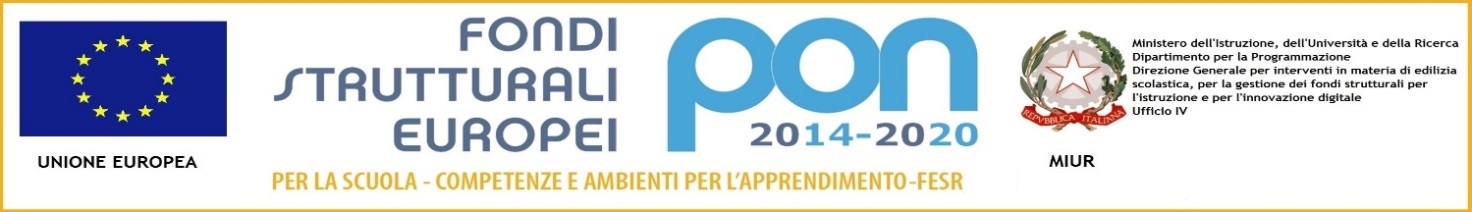                                                               SCHEDA  AUTO VALUTAZIONE TITOLI                                                                                             (ESPERTI)CANDIDATO/A __________________________________MODULO_____________________________________Il/La sottoscritto/a dichiara di possedere le competenze di cui ai pre-requisiti per accesso ai moduli di cui al bando.Il/La sottoscritto/a dichiara che i titoli sopra indicati e auto-valutati trovano riscontro nel curriculum vitae.                                                                                                                                       FIRMA 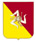 I.C. “V. BRANCATI”                                                                                                              REGIONE SICILIANAMinistero     dell’Istruzione,      dell’Università     e    della      RicercaIstituto Comprensivo Statale “V. Brancati”Viale S.Teodoro n.2 -  95121 CATANIA - Tel 095/457478 – Fax 095/209514  – C.F. 80014150876E-mail:ctic886005@istruzione.itTITOLI CULTURALIPunteggio dichiarato dal candidato/aPunteggio attribuito dal Gruppo di Lav.Diploma di laurea specifica (vecchio ordinamento o specialistica nuovo ordinamento)            Fino a 100/110 punti 3                                                            Da 100 a 105/110  punti 4                                                             Da 106 a 110/100  punti 5                                                                 110/110 e lode  punti 6N.B.Per i moduli di Inglese: priorità a Madre Lingua Inglese con laurea specifica; in assenza valgono i punteggi di cui sopra a laureato/a non Madre LinguaAbilitazione all’insegnamento per disciplina afferente al modulo                                                                             punti 3Dottorato di ricerca attinente                                           punti 2Diploma di scuola superiore ove costituisca titolo di accesso                                                           Fino a 100/100 punti 3                                                           Da 80 a 100      punti 2                                                           Da 60 a 80        punti 1(Per i docenti di scuola primaria)Nel caso del punto precedente  il possesso di laurea aggiuntiva verrà valutata con ulteriori                                            punti 2TITOLI PROFESSIONALIPunteggio dichiarato dal candidato/aPunteggio attribuito dal Gruppo di Lav.Corsi di specializzazione, corsi post-laurea e master attinenti la didattica  afferente al modulo                            (1 punto per ogni titolo fino a 5 punti)Corsi di formazione/aggiornamento  attinenti la didattica  afferente al modulo                                               (0,5 punti per ogni corso fino a 3 punti)Pubblicazioni a stampa attinenti alle tematiche del modulo                                                      ( 0,5 punti per ogni pubblic fino a 3 punti)Partecipazione documentata a Progetti e/o sperimentazioni INDIRE, INVALSI, ecc di rilevanza nazionale sempre attinenti la tematica del modulo                                 (05 punti per ogni partecipazione fino a 3 punti)             Esperienze di docente esperto in tematiche  di riferimento al modulo i Progetti PON-POR                      (1 punto per ogni esperienza fino a 5 punti)                                                         Certificazioni Competenze informatiche(ECDL, Eipass, ecc )                                                                    (2 punti per ogni certificazione fino a  6 punti)